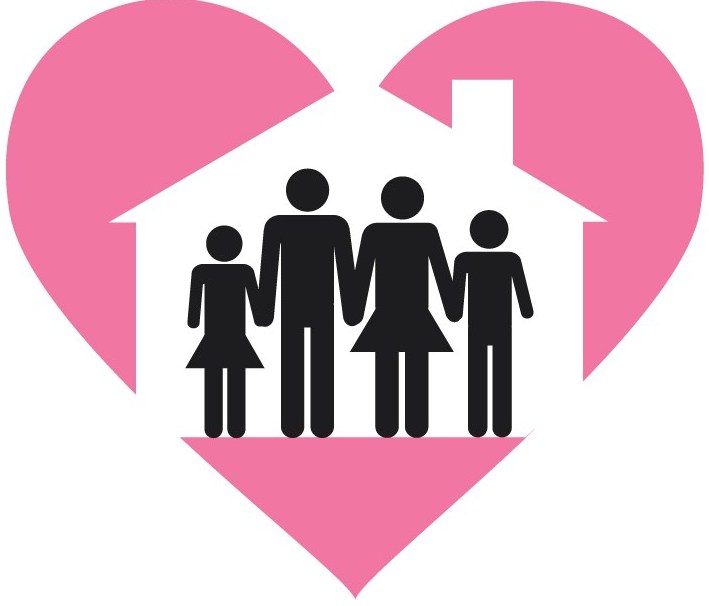 Maggie Gardner Gardner’s House IncWellness & Recovery Cancer Center (860)206-7754gardnershouse@att.net 1229 Albany Ave, 3rd Fl, Hartford, CT 06112								Website www.gardnershouse.org , June 30th 2019Dear Potential Sponsor,Gardner's House Inc. would like to thank you for your ongoing support. As you know, October is Breast Cancer Awareness month and in recognition of that cause, we are presenting our Annual Pretty In Pink celebration.On Saturday October 12th 2019 we will be hosting our 8th  Annual Pretty In Pink Masqurade Ball Fundraiser.  The event will be held at the Vibz Uptown Banquet Hall, 3155 Main Street, Hartford Ct 06120.The Doors open at 6pm; the program starts at 7pm until midnight. We are soliciting your assistance in guaranteeing the success of this event through your donation(s). Below you will find a listing of the types of donations that are available:Direct monetary, tax deductible donationsPlacing an advertisement  in our program booklet (see attached rate sheet )Purchasing tickets to the event ($55 per person, $525.Table of 10)Donating items for the Tea Cup Auction (such as: Electronics, trips, Entertainment, gift certificates, etc)Your donation/support will have a direct impact on our success and help to expand the services currently provided by Gardner's House Inc. for Cancer Survivors and Families.In spite of the current challenging economic climate, we must continue to keep a sharp focus on the impact cancer has on families who are affected by the disease.  These people need our assistance in the challenges of everyday life and in meeting and overcoming the personal obstacles that cancer  imposes.Please contact Maggie Gardner at (Office)::860-206-7754  (Mobile)::860 916-3925 for further information. Let us take this opportunity to say a heartfelt "thank you" for your generosity and support of our mission.Sincerely,Maggie GardnerMaggie GardnerGardner' House Inc.cc: Gardner’s House Inc.  Board of DirectorsGift Aid DeclarationUse this form to claim tax back on your donations, complete, print and sign, and return to us at:Maggie GardnerP.O. Box 4188Hartford, CT. 06147Important note: If you return this form, you will get a deduction from your taxable income.Please notify the charity if you change your name and address.                       DONATIONS TO Gardner's House Inc.Title: ________________________________________Forename(s)_____________________________Surname: _______________________________Address: _______________________________________  City _____________________ ST ________Zip____________This declaration confirms my wish to make donations to Gardner's House Inc.Signature: ________________________________. Date: ------------- /---------- /--------------Rate SheetFull Page 			5 ½ x 8 ½ (black & White) - $160 (Front and Back page- $200 each )Half Page 			5 ½ x 4 ¼ (black & White) - $80Quarter page 			4 ¼ x 2 ¾ (black & White) - $40Business Card			2 x 3 ½ (black & White) - $25Please supply camera ready ad and/or personal greeting with this form. All information must be received by Sept 25th 2019Business/individual Name: ______________________________________________________________Contact person: _______________________________________________________________________Address: __________________________________City_____________________ST___ZIP__________Email: ________________________________________________________________________________Make all checks payable to Gardner’s House, send to: Maggie Gardner P.O. Box 4188, Hartford, CT. 06147